Answer these three questions:1. What do the initials WWW represent? ______________________________________2. What is the Internet or "Net"? ____________________________________________ ______________________________________________________________________3. What is the difference between the two? _____________________________________ ______________________________________________________________________5. Name two different search engines. __________  __________6. Name two different web browsers. __________  __________Write definitions for the following internet terms:URL ________________________________________________________Address Bar __________________________________________________Hyperlink _____________________________________________________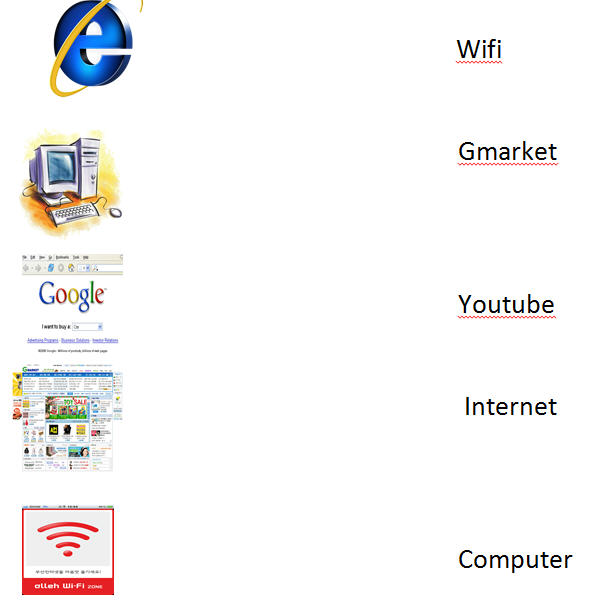 Here’s a hint:Type “define” followed by the term you want defined.  For example, define internet…Write your response in the space provided.